Технологические перегрузочные комплексы универсального назначения с крановой схемой механизации для круглого леса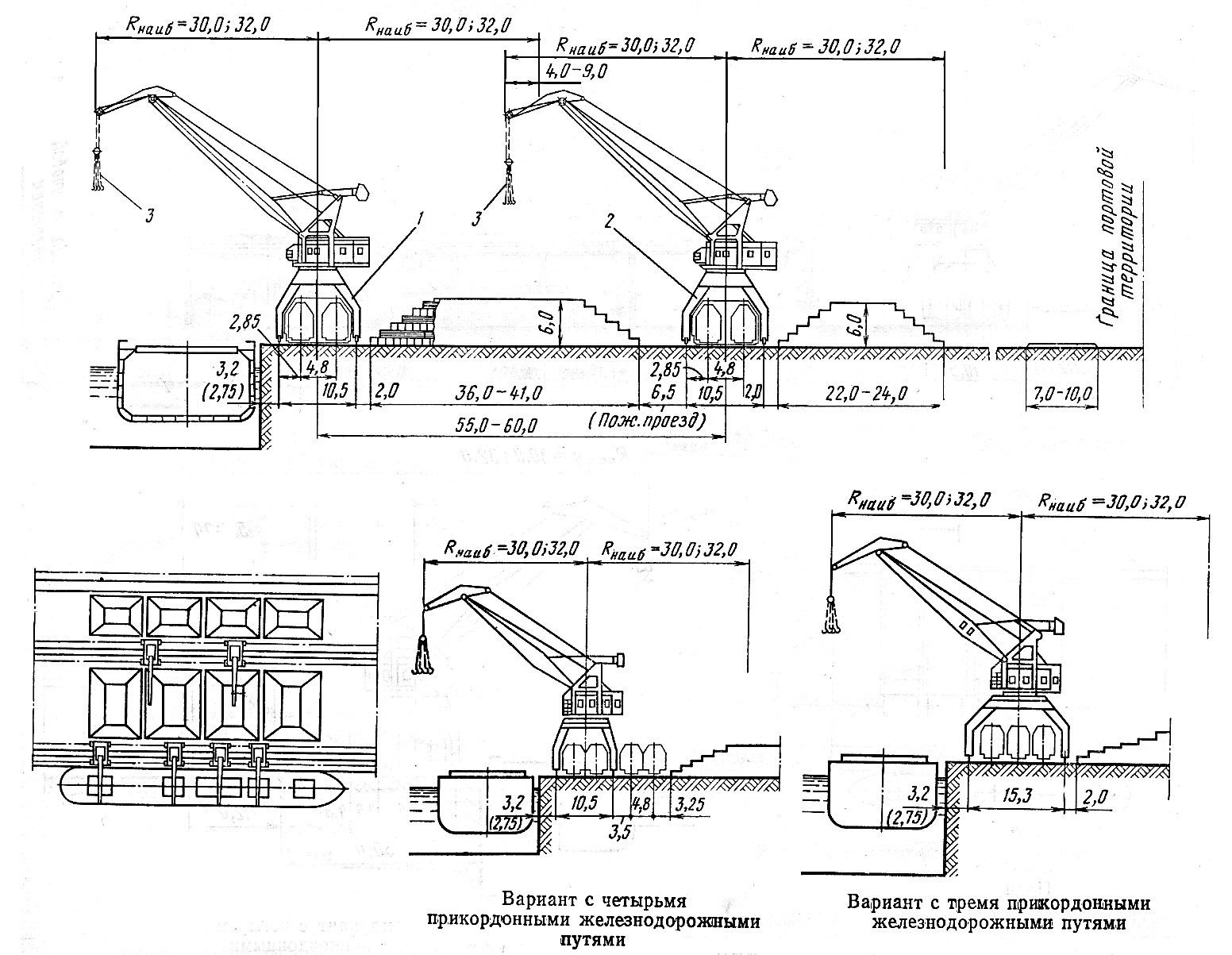 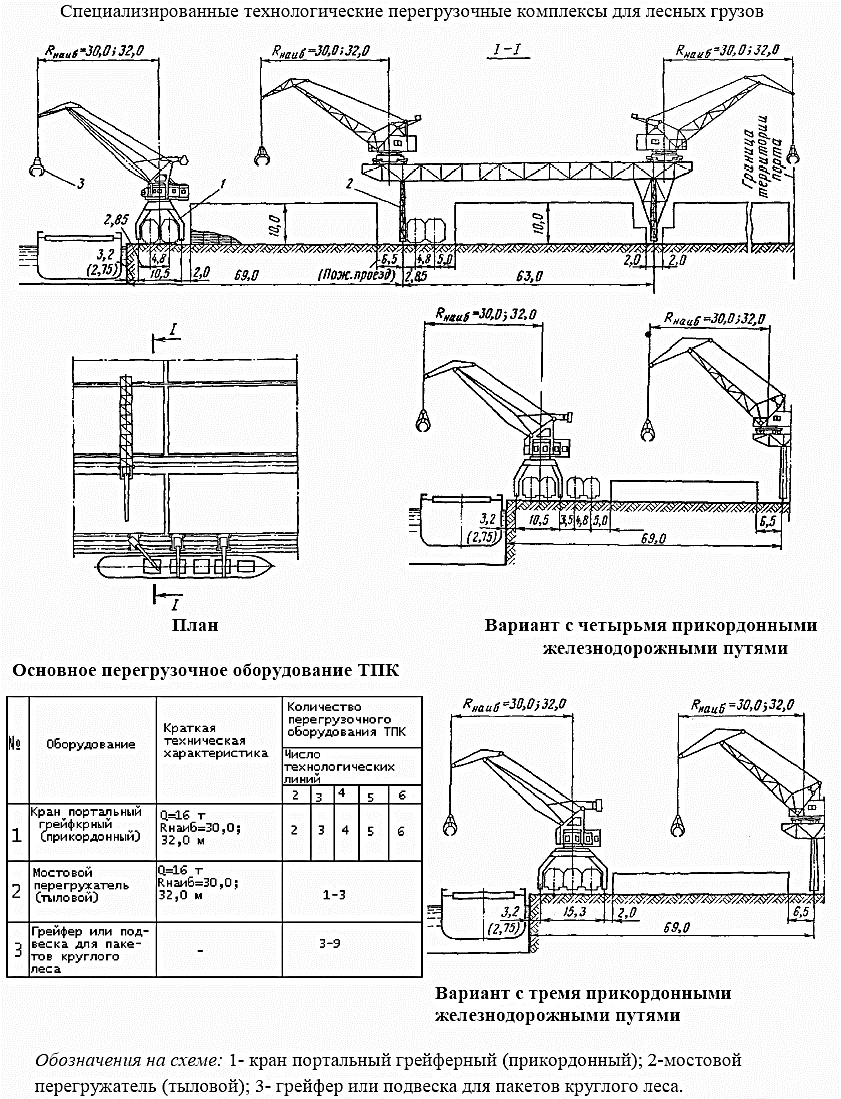 Для экспортных пиломатериалов крытого хранения, 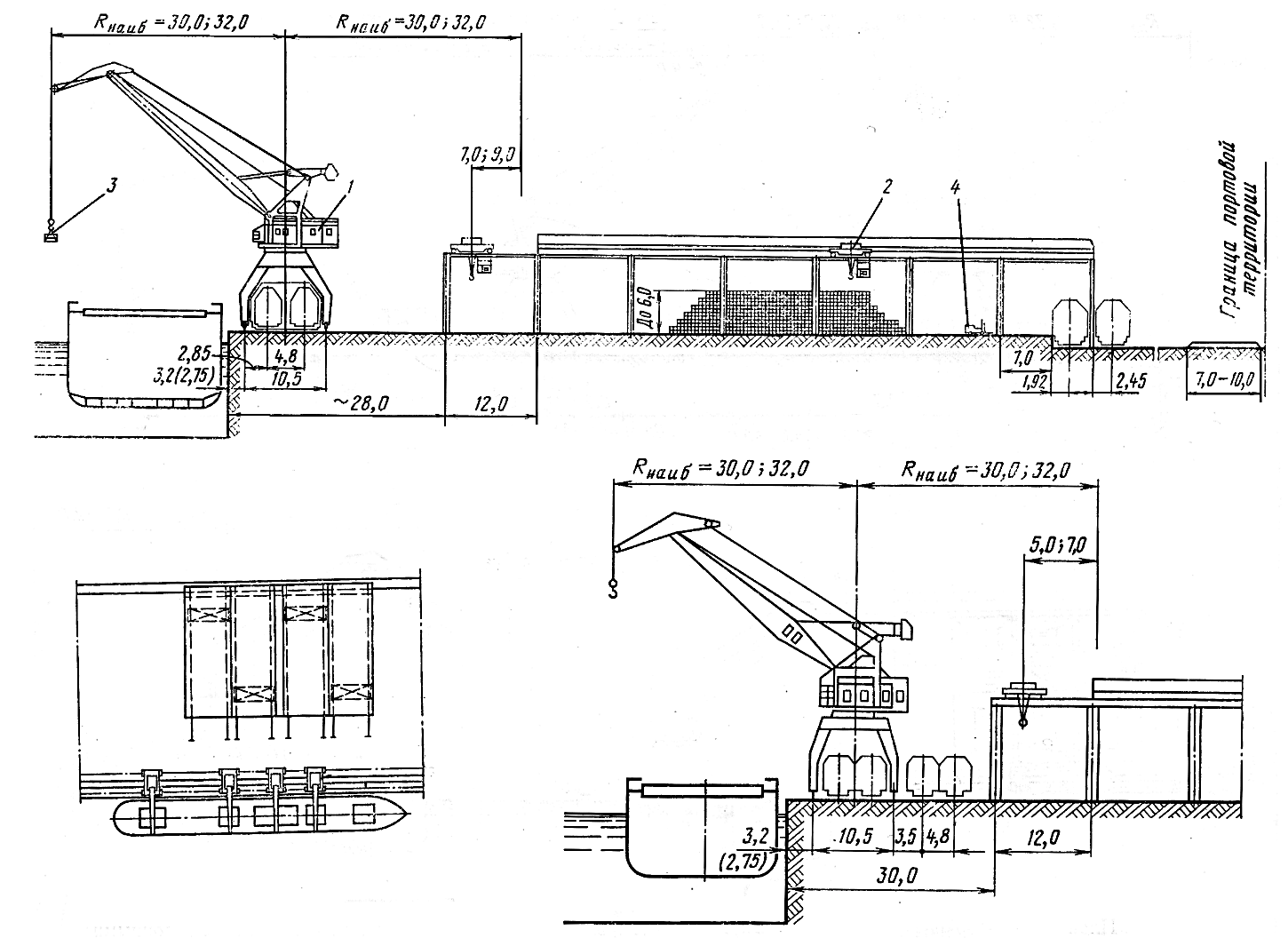 при переработке в пакетах